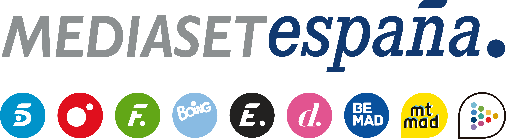 Madrid, 26 de mayo de 2021Mediaset España inicia la producción de ‘La Última Tentación’, primera secuela de ‘La Isla de las Tentaciones’ a nivel internacionalEste nuevo formato desarrollado en colaboración con Cuarzo Producciones (Banijay Iberia) reunirá a varios de los protagonistas de las tres primeras ediciones del reality show y sus parejas actuales para poner a prueba sus relaciones sometiéndose a una dinámica renovada.Sandra Barneda será la conductora de esta nueva versión del formato, que se grabará este verano en República Dominicana junto a la cuarta edición de ‘La Isla de las Tentaciones’.Las experiencias vividas en las ya míticas Villa Playa y Villa Montaña supusieron un antes y un después en sus vidas. Unos lograron disipar las dudas, reforzar sus vínculos y dar un paso adelante en sus compromisos. Otros decidieron separar sus caminos para abrirse a nuevas aventuras amorosas, aunque tiempo después, algunos de ellos recapacitaron y decidieron recuperar el amor perdido. Varios de los participantes más destacados de las tres ediciones de ‘La Isla de las Tentaciones’ emitidas hasta el momento y sus actuales parejas protagonizarán ‘La Última Tentación’, primera secuela del formato a nivel internacional.Mediaset España, en colaboración con Cuarzo Producciones (Banijay Iberia), ha puesto en marcha la producción de esta nueva versión del exitoso reality show, que cerró el pasado mes de marzo su tercera edición como la más vista del formato en nuestro país y como el programa más seguido por los jóvenes en los últimos 20 años.En ‘La Última Tentación’, los participantes, muy conocidos por la legión de seguidores de ‘La Isla de las Tentaciones’, mostrarán en qué punto se encuentran sus relaciones actuales y pondrán a prueba la fortaleza y la solidez de su amor sometiéndose a una dinámica que contará con aspectos novedosos. ¿Fue acertada la decisión que tomaron en las hogueras finales? ¿Están convencidos de que su pareja actual es la definitiva? ¿O volverán a caer en la tentación?Tras conducir las dos últimas entregas de ‘La Isla de las Tentaciones’, Sandra Barneda se situará al frente de esta secuela, que se grabará este verano en República Dominicana junto a la cuarta edición del formato original.‘La Isla de las Tentaciones 3’, edición más vista del formato, arrasó con un 26,3% de share y 3,1M de espectadoresCon una media del 26,3% de cuota de pantalla y 3.114.000 espectadores, ‘La Isla de las Tentaciones 3’, adaptación española del formato de éxito internacional ‘Temptation Island’, refrendó y superó el éxito de las dos primeras ediciones, situándose como la más vista y con mejor share del formato en nuestro país. Además, con un 51,8% entre los jóvenes de 16 a 34 años se situó como el programa de entretenimiento más visto por este target desde ‘Gran Hermano 2’.Fue líder absoluto de su franja, con más de 17 puntos de ventaja sobre Antena 3, que promedió un 9,1%, y creció en el perfil del público más valorado por los anunciantes con un 33,4% en el target comercial frente al 6,7% de su competidor.